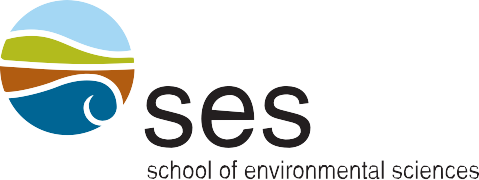 SPECIAL TOPICS (01) COURSES LEARNING CONTRACT(ENVS*6242, 6452, 6582, 6730, 6882)Special Topics (01) Courses provide graduate students, either individually or in groups, with the opportunity to pursue topics in the five major areas of departmental specialization.  This course may be offered in any of lecture, reading/seminar, or individual project formats.  Projects generally involve 12 hours per week (144 hours semester total).  Please complete and submit this Learning Contract to sesugrad@uoguelph.ca and grdchair@uoguelph.ca by the third week of class.  If you are an MES student, please also forward your learning contract to the MES program advisor kbolton@uoguelph.ca. Note: Second Readers are ONLY required if the Course Instructor is also the student’s thesis/MRP advisor.Course Objectives:Method of Presentation (e.g. Lectures, Readings, Seminars, Individual Project):Method of Evaluation and Deadlines (must total 100%; min. of 20% assessed by 40th class day):Signatures:Student Name:  Student ID:Special Topics Course Code:Special Topics Course Code:Course Instructor:Second Reader (see note below):Deliverables% of final gradeDeadlines1) bl2)3)4)...Student:Faculty Advisor:Second Reader (see note above)Date:Date:Date: